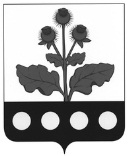 СОВЕТ НАРОДНЫХ ДЕПУТАТОВ НОВОСОЛДАТСКОГО СЕЛЬСКОГО ПОСЕЛЕНИЯ РЕПЬЕВСКОГО МУНИЦИПАЛЬНОГО РАЙОНА ВОРОНЕЖСКОЙ ОБЛАСТИРЕШЕНИЕ«17» сентября 2020 г. № 4                      с. НовосолдаткаО повышении (индексации) должностных окладов, надбавок к должностным окладам за классный чин, пенсии за выслугу лет (доплаты к пенсии) и внесении изменений в решения Совета народных депутатов Новосолдатского сельского поселения Репьевского муниципального района1. Повысить (проиндексировать) с 1 октября 2020 года в 1,03 раза:1.1. Размеры должностных окладов муниципальных служащих, замещающих должности муниципальной службы, и размеры ежемесячных надбавок к должностным окладам за классный чин, установленные решением Совета народных депутатов Новосолдатского сельского поселения Репьевского муниципального района от 27.12.2010 г. № 30 «О денежном содержании муниципальных служащих органов местного самоуправления Новосолдатского сельского поселения Репьевского муниципального района»;1.2. Размеры должностных окладов работников, замещающих должности, не отнесенные к должностям муниципальной службы в органах местного самоуправления Новосолдатского сельского поселения Репьевского муниципального района, установленные решением Совета народных депутатов Новосолдатского сельского поселения Репьевского муниципального района от 27.12.2010 г. № 31 «Об оплате труда работников, замещающих должности, не являющиеся должностями муниципальной службы органов местного самоуправления Новосолдатского сельского поселения Репьевского муниципального района».1.3. Размер должностного оклада лица, замещающего выборную муниципальную должность, осуществляющего свои полномочия на постоянной основе Новосолдатского сельского поселения Репьевского муниципального района Воронежской области, установленный решением Совета народных депутатов Новосолдатского сельского поселения Репьевского муниципального района от 27.12.2010 г. № 28 «О реализации отдельных гарантий осуществления полномочий выборного должностного лица Новосолдатского сельского поселения».2. Проиндексировать с 1 октября 2020 года в 1,03 раза размеры доплат к страховой пенсии по старости (инвалидности) лицам, замещавшим муниципальные должности и размеры пенсий за выслугу лет муниципальных служащих органов местного самоуправления Новосолдатского сельского поселения Репьевского муниципального района.3. Установить, что при повышении (индексации) должностных окладов и окладов за классный чин их размеры подлежат округлению до целого рубля в сторону увеличения.4. Внести следующие изменения в решение Совета народных депутатов Новосолдатского сельского поселения Репьевского муниципального района от 27.12.2010 г. № 30 «О денежном содержании муниципальных служащих органов местного самоуправления Новосолдатского сельского поселения Репьевского муниципального района» (далее – Решение 1):4.1. Пункт 3.2. части 3 Положения об оплате труда муниципальных служащих органов местного самоуправления Новосолдатского сельского поселения Репьевского муниципального района, утвержденного Решением 1, изложить в следующей редакции:« 3.2. Ежемесячная надбавка к должностному окладу за классный чин3.2.1. Ежемесячная надбавка к должностному окладу за классный чин устанавливается в следующих размерах:»;4.2. Приложение 2 к Решению 1 изложить в следующей редакции:«                                                               Приложение 2к решению Совета народных депутатов Новосолдатского сельского поселенияРепьевского муниципального района Воронежской областиот «27» декабря 2010 года № 30Размерыдолжностных окладов по должностям муниципальной службы органов местного самоуправленияНовосолдатского сельского поселенияРепьевского муниципального района Воронежской области».5. Внести следующее изменение в решение Совета народных депутатов Новосолдатского сельского поселения Репьевского муниципального района от 27.12.2010 г. № 31 «Об оплате труда работников, замещающих должности, не являющиеся должностями муниципальной службы органов местного самоуправления Новосолдатского сельского поселения Репьевского муниципального района» (далее – Решение 2):приложение 2 к Решению 2 изложить в следующей редакции:«                                                                   Приложение 2к решению Совета народных депутатов Новосолдатского сельского поселения Репьевского муниципального района Воронежской областиот «27» декабря 2010 года № 31Размерыдолжностных окладов по должностям работниковорганов местного самоуправления Новосолдатского сельского поселения Репьевского муниципального районаВоронежской области».6. Внести следующее изменение в решение Совета народных депутатов Новосолдатского сельского поселения Репьевского муниципального района от 27.12.2010 г. № 28 «О реализации отдельных гарантий осуществления полномочий выборного должностного лица Новосолдатского сельского поселения» (далее – Решение 3):в пункте 2.1. части 2 приложения 1 к Решению 3 цифры «8809» заменить цифрами «9074».7. Настоящее решение подлежит официальному обнародованию и вступает в силу с 01.10.2020 г.Классные чинымуниципальных служащихРазмеры надбавки (рублей)Главный муниципальный советник муниципальной службы 1 класса1881Главный муниципальный советник муниципальной службы 2 класса1693Главный муниципальный советник муниципальной службы 3 класса1505Советник муниципальной службы 1 класса1318Советник муниципальной службы 2 класса1130Советник муниципальной службы 3 класса943Референт муниципальной службы 1 класса737Референт муниципальной службы 2 класса631Референт муниципальной службы 3 класса521Секретарь муниципальной службы 1 класса377Секретарь муниципальной службы 2 класса315Секретарь муниципальной службы 3 класса252Группа должностейНаименование должностиРазмер должностного оклада (рублей)АДМИНИСТРАЦИЯ сельского поселенияАДМИНИСТРАЦИЯ сельского поселенияАДМИНИСТРАЦИЯ сельского поселенияСтаршаяВедущий специалист 4232№п/пНаименование должностейРазмер должностного оклада(рублей)1231Главный бухгалтер54512Системный администратор43823Старший инспектор 41744Техник по вождению автомобиля41745Инспектор33396Технический секретарь33397Техник по эксплуатации здания33398Кассир29229Техник по уборке помещений2505Глава сельского поселенияЛ.Н.Черников